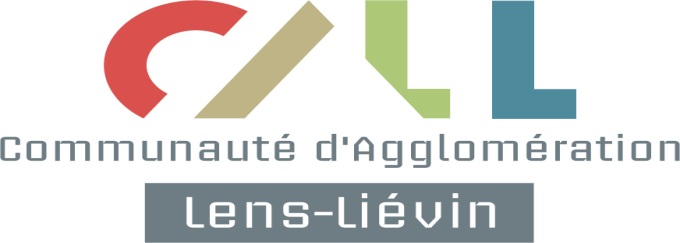 Dossier de demande de SubventionINTITULE DU PROJET : ……………………………………………………………………………………………………………………..…………………………………………PRESENTATION DU DEMANDEURNom de l’association : ……………………………………………………………………………………………N° SIRET :…………….……………………………Statut : ………………………………………………….……………… Activité principale :…………………………………………………………………………………………Nom du représentant légal : ……………………………………………..………… Qualité/Fonction : ……………………………….………………………………….Adresse : …………………………………………………………………………………………………..……………………………………………………………………………………Code postal : ……………….……………………… Ville : ……………………………………………………………………………………………………………………………….Téléphone : …………………………………….…………….Mail : ………………………………………….………………………………………………………………………….RENSEIGNEMENTS CONCERNANT LE PROJETTerritoire du projet :Commune(s) concernée (s) : …………………………………………………………………………………………………………………………………………………………..Quartiers concernés : ……………………………………………………………………………………………………………………………………………………………………..Principales Thématiques de l’AMI concernées :  ⃝ Insertion		⃝ Santé			⃝ Inclusion numérique		⃝ EducationPrésentation rapide du projet:…………………………………………………………………………………………………………………………………………………………………………................................………………………………………………………………………………………………………………………………………………………………………………………………………..………………………………………………………………………………………………………………………………………………………………………………………………………..………………………………………………………………………………………………………………………………………………………………………………………………………..………………………………………………………………………………………………………………………………………………………………………………………………………..DESCRIPTIF DETAILLE DU PROJETConstat ayant donné lieu à la mise en place de l’action :………………………………………………………………………………………………………………………………………………………………………………………………………..………………………………………………………………………………………………………………………………………………………………………………………………………..Objectifs de l’action : ………………………………………………………………………………………………………………………………………………………………………………………………………..………………………………………………………………………………………………………………………………………………………………………………………………………..………………………………………………………………………………………………………………………………………………………………………………………………………..Partenariat et mode de gouvernance (participation des acteurs locaux et des partenaires à l’élaboration du projet, concertation et démarche participative avec les habitants …) :………………………………………………………………………………………………………………………………………………………………………………………………………..………………………………………………………………………………………………………………………………………………………………………………………………………..………………………………………………………………………………………………………………………………………………………………………………………………………..Public(s) ciblé(s) (nombre, caractéristiques)………………………………………………………………………………………………………………………………………………………………………………………………………..………………………………………………………………………………………………………………………………………………………………………………………………………..Justifier le caractère innovant du projet :…………………………………………………………………………………………………………………………………………………………………………................................………………………………………………………………………………………………………………………………………………………………………………………………………..………………………………………………………………………………………………………………………………………………………………………………………………………..………………………………………………………………………………………………………………………………………………………………………………………………………..Calendrier de mise en œuvre :………………………………………………………………………………………………………………………………………………………………………………………………………..………………………………………………………………………………………………………………………………………………………………………………………………………..Modalités d’évaluation (qualitatives et quantitatives) :…………………………………………………………………………………………………………………………………………………………………………................................………………………………………………………………………………………………………………………………………………………………………………………………………..………………………………………………………………………………………………………………………………………………………………………………………………………..Moyens de communication envisagés :…………………………………………………………………………………………………………………………………………………………………………................................………………………………………………………………………………………………………………………………………………………………………………………………………..BUDGET PREVISIONNELRemarques particulières concernant le budget:Fait le : ………………………………………………………………………. A ………………………………………………………………………Signature du représentant légal :DEPENSESMONTANTRECETTESMONTANTAchat       Prestations de services       Achats matières et fournitures       Autres fournitures (préciser)       …………………………..Vente de produits finis, prestations de services, marchandisesServices extérieurs       Locations       Entretien et réparation       Assurance       Documentation       Divers       Rémunérations intermédiaires et honoraires       Publicité, publication       Déplacements, missions      Autres (préciser)Subventions (préciser le financeur et le dispositif)Dépenses de personnelFonds propresAutres charges de gestion courante       Charges indirectes affectées à l’action       Charges fixes de fonctionnement       AutresAutres produits de gestion couranteTOTAL DES DEPENSESTOTAL RECETTES